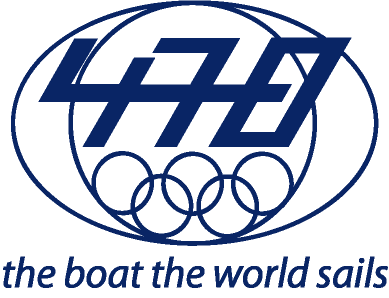 470 Development & Support Program 2022Application FormPlease return this application form to:development@470.orgSail NumberSail NumberSail NumberSail NumberNationNationNationNationApplying for ( ):Tick where appropriateJEC Junior European’sJWC Junior World’sEC European’sWC World’s Applying for ( ):Tick where appropriateJEC Junior European’sJWC Junior World’sEC European’sWC World’s Applying for ( ):Tick where appropriateJEC Junior European’sJWC Junior World’sEC European’sWC World’s Applying for ( ):Tick where appropriateJEC Junior European’sJWC Junior World’sEC European’sWC World’s Sails (  )Brand:Sails (  )Brand: Coaching (  ) Event(s): Coaching (  ) Event(s):Entry Fee (  )Event(s):Entry Fee (  )Event(s): Boat rental (  ) Event(s):HELM DETAILS / ( plus a sport CV in PDF format)HELM DETAILS / ( plus a sport CV in PDF format)HELM DETAILS / ( plus a sport CV in PDF format)HELM DETAILS / ( plus a sport CV in PDF format)HELM DETAILS / ( plus a sport CV in PDF format)HELM DETAILS / ( plus a sport CV in PDF format)HELM DETAILS / ( plus a sport CV in PDF format)HELM DETAILS / ( plus a sport CV in PDF format)HELM DETAILS / ( plus a sport CV in PDF format)HELM DETAILS / ( plus a sport CV in PDF format)HELM DETAILS / ( plus a sport CV in PDF format)NameNameNameSurnameSurnameSurnameAgeAgeAgeHeightHeightHeightWeightWeightWeightOccupation (if student name the institution and years of study)Occupation (if student name the institution and years of study)Occupation (if student name the institution and years of study)EmailEmailEmailEmailEmailMobileMobileTeam WebsiteTeam WebsiteTeam WebsiteTeam WebsiteCREW DETAILS / ( plus a sport CV in PDF format)CREW DETAILS / ( plus a sport CV in PDF format)CREW DETAILS / ( plus a sport CV in PDF format)CREW DETAILS / ( plus a sport CV in PDF format)CREW DETAILS / ( plus a sport CV in PDF format)CREW DETAILS / ( plus a sport CV in PDF format)CREW DETAILS / ( plus a sport CV in PDF format)CREW DETAILS / ( plus a sport CV in PDF format)CREW DETAILS / ( plus a sport CV in PDF format)CREW DETAILS / ( plus a sport CV in PDF format)CREW DETAILS / ( plus a sport CV in PDF format)NameNameNameSurnameSurnameSurnameAgeAgeAgeHeightHeightHeightWeightWeightWeightOccupation (if student name the institution and years of study)Occupation (if student name the institution and years of study)Occupation (if student name the institution and years of study)EmailEmailEmailEmailEmailMobileMobileTeam SponsorTeam SponsorTeam SponsorTeam SponsorBACKGROUND INFORMATION – please indicate Yes or No and complete additional information to the best of your knowledgeBACKGROUND INFORMATION – please indicate Yes or No and complete additional information to the best of your knowledgeBACKGROUND INFORMATION – please indicate Yes or No and complete additional information to the best of your knowledgeBACKGROUND INFORMATION – please indicate Yes or No and complete additional information to the best of your knowledgeBACKGROUND INFORMATION – please indicate Yes or No and complete additional information to the best of your knowledgeBACKGROUND INFORMATION – please indicate Yes or No and complete additional information to the best of your knowledgeBACKGROUND INFORMATION – please indicate Yes or No and complete additional information to the best of your knowledgeBACKGROUND INFORMATION – please indicate Yes or No and complete additional information to the best of your knowledgeBACKGROUND INFORMATION – please indicate Yes or No and complete additional information to the best of your knowledgeBACKGROUND INFORMATION – please indicate Yes or No and complete additional information to the best of your knowledgeBACKGROUND INFORMATION – please indicate Yes or No and complete additional information to the best of your knowledge1. DESCRIPTION OF SAILING 470 IN YOUR COUNTRY1. DESCRIPTION OF SAILING 470 IN YOUR COUNTRY1. DESCRIPTION OF SAILING 470 IN YOUR COUNTRY1. DESCRIPTION OF SAILING 470 IN YOUR COUNTRY1. DESCRIPTION OF SAILING 470 IN YOUR COUNTRY1. DESCRIPTION OF SAILING 470 IN YOUR COUNTRY1. DESCRIPTION OF SAILING 470 IN YOUR COUNTRY1. DESCRIPTION OF SAILING 470 IN YOUR COUNTRY1. DESCRIPTION OF SAILING 470 IN YOUR COUNTRY1. DESCRIPTION OF SAILING 470 IN YOUR COUNTRY1. DESCRIPTION OF SAILING 470 IN YOUR COUNTRY(a)Has there ever been 470 sailing in your country?If you answered yes to 1(a), provide brief information:Has there ever been 470 sailing in your country?If you answered yes to 1(a), provide brief information:Has there ever been 470 sailing in your country?If you answered yes to 1(a), provide brief information:Has there ever been 470 sailing in your country?If you answered yes to 1(a), provide brief information:Has there ever been 470 sailing in your country?If you answered yes to 1(a), provide brief information:Has there ever been 470 sailing in your country?If you answered yes to 1(a), provide brief information:Has there ever been 470 sailing in your country?If you answered yes to 1(a), provide brief information:Has there ever been 470 sailing in your country?If you answered yes to 1(a), provide brief information:Yes / NoYes / No(b)Have there ever been 470 races organised in your country?If you answered yes to 1(b), provide brief list of events:Have there ever been 470 races organised in your country?If you answered yes to 1(b), provide brief list of events:Have there ever been 470 races organised in your country?If you answered yes to 1(b), provide brief list of events:Have there ever been 470 races organised in your country?If you answered yes to 1(b), provide brief list of events:Have there ever been 470 races organised in your country?If you answered yes to 1(b), provide brief list of events:Have there ever been 470 races organised in your country?If you answered yes to 1(b), provide brief list of events:Have there ever been 470 races organised in your country?If you answered yes to 1(b), provide brief list of events:Have there ever been 470 races organised in your country?If you answered yes to 1(b), provide brief list of events:Yes / NoYes / No(c)Has your country ever been represented at 470 Int. events?If you answered yes to 1(c), provide brief information (who, when)Has your country ever been represented at 470 Int. events?If you answered yes to 1(c), provide brief information (who, when)Has your country ever been represented at 470 Int. events?If you answered yes to 1(c), provide brief information (who, when)Has your country ever been represented at 470 Int. events?If you answered yes to 1(c), provide brief information (who, when)Has your country ever been represented at 470 Int. events?If you answered yes to 1(c), provide brief information (who, when)Has your country ever been represented at 470 Int. events?If you answered yes to 1(c), provide brief information (who, when)Has your country ever been represented at 470 Int. events?If you answered yes to 1(c), provide brief information (who, when)Has your country ever been represented at 470 Int. events?If you answered yes to 1(c), provide brief information (who, when)Yes / NoYes / No(d)Are there any active 470 boats in your country?If you answered yes to 1(d), provide brief information (how many and approximate year of build)Are there any active 470 boats in your country?If you answered yes to 1(d), provide brief information (how many and approximate year of build)Are there any active 470 boats in your country?If you answered yes to 1(d), provide brief information (how many and approximate year of build)Are there any active 470 boats in your country?If you answered yes to 1(d), provide brief information (how many and approximate year of build)Are there any active 470 boats in your country?If you answered yes to 1(d), provide brief information (how many and approximate year of build)Are there any active 470 boats in your country?If you answered yes to 1(d), provide brief information (how many and approximate year of build)Are there any active 470 boats in your country?If you answered yes to 1(d), provide brief information (how many and approximate year of build)Are there any active 470 boats in your country?If you answered yes to 1(d), provide brief information (how many and approximate year of build)Yes / NoYes / No2. EQUIPMENT AVAILABILITY (HULL, SAILS, SPARS)2. EQUIPMENT AVAILABILITY (HULL, SAILS, SPARS)2. EQUIPMENT AVAILABILITY (HULL, SAILS, SPARS)2. EQUIPMENT AVAILABILITY (HULL, SAILS, SPARS)2. EQUIPMENT AVAILABILITY (HULL, SAILS, SPARS)2. EQUIPMENT AVAILABILITY (HULL, SAILS, SPARS)2. EQUIPMENT AVAILABILITY (HULL, SAILS, SPARS)2. EQUIPMENT AVAILABILITY (HULL, SAILS, SPARS)2. EQUIPMENT AVAILABILITY (HULL, SAILS, SPARS)2. EQUIPMENT AVAILABILITY (HULL, SAILS, SPARS)2. EQUIPMENT AVAILABILITY (HULL, SAILS, SPARS)(a)What is your current 470 equipment and condition? (please list: hull, sails, spars and sails & year)What is your current 470 equipment and condition? (please list: hull, sails, spars and sails & year)What is your current 470 equipment and condition? (please list: hull, sails, spars and sails & year)What is your current 470 equipment and condition? (please list: hull, sails, spars and sails & year)What is your current 470 equipment and condition? (please list: hull, sails, spars and sails & year)What is your current 470 equipment and condition? (please list: hull, sails, spars and sails & year)What is your current 470 equipment and condition? (please list: hull, sails, spars and sails & year)What is your current 470 equipment and condition? (please list: hull, sails, spars and sails & year)What is your current 470 equipment and condition? (please list: hull, sails, spars and sails & year)What is your current 470 equipment and condition? (please list: hull, sails, spars and sails & year)(b)Are you planning to buy new equipment (either hull, sails or spars)?If you answered yes to 2(b), provide brief information on the equipmentAre you planning to buy new equipment (either hull, sails or spars)?If you answered yes to 2(b), provide brief information on the equipmentAre you planning to buy new equipment (either hull, sails or spars)?If you answered yes to 2(b), provide brief information on the equipmentAre you planning to buy new equipment (either hull, sails or spars)?If you answered yes to 2(b), provide brief information on the equipmentAre you planning to buy new equipment (either hull, sails or spars)?If you answered yes to 2(b), provide brief information on the equipmentAre you planning to buy new equipment (either hull, sails or spars)?If you answered yes to 2(b), provide brief information on the equipmentAre you planning to buy new equipment (either hull, sails or spars)?If you answered yes to 2(b), provide brief information on the equipmentAre you planning to buy new equipment (either hull, sails or spars)?If you answered yes to 2(b), provide brief information on the equipmentYes / NoYes / No3. COACH3. COACH3. COACH3. COACH3. COACH3. COACH3. COACH3. COACH3. COACH3. COACH3. COACH(a)Do you have a coach or anyone helping your training and racing?If yes, provide a short description of the coaching plan and coach info’s.Do you have a coach or anyone helping your training and racing?If yes, provide a short description of the coaching plan and coach info’s.Do you have a coach or anyone helping your training and racing?If yes, provide a short description of the coaching plan and coach info’s.Do you have a coach or anyone helping your training and racing?If yes, provide a short description of the coaching plan and coach info’s.Do you have a coach or anyone helping your training and racing?If yes, provide a short description of the coaching plan and coach info’s.Do you have a coach or anyone helping your training and racing?If yes, provide a short description of the coaching plan and coach info’s.Do you have a coach or anyone helping your training and racing?If yes, provide a short description of the coaching plan and coach info’s.Do you have a coach or anyone helping your training and racing?If yes, provide a short description of the coaching plan and coach info’s.Yes / NoYes / No4. TRAINING AND RACING CALENDAR 4. TRAINING AND RACING CALENDAR 4. TRAINING AND RACING CALENDAR 4. TRAINING AND RACING CALENDAR 4. TRAINING AND RACING CALENDAR 4. TRAINING AND RACING CALENDAR 4. TRAINING AND RACING CALENDAR 4. TRAINING AND RACING CALENDAR 4. TRAINING AND RACING CALENDAR 4. TRAINING AND RACING CALENDAR 4. TRAINING AND RACING CALENDAR (a)Please attach your training and racing plan for 2022Please attach your training and racing plan for 2022Please attach your training and racing plan for 2022Please attach your training and racing plan for 2022Please attach your training and racing plan for 2022Please attach your training and racing plan for 2022Please attach your training and racing plan for 2022Please attach your training and racing plan for 2022Please attach your training and racing plan for 2022Please attach your training and racing plan for 2022(b)Please state your objectives / goals and additional requests to 470 ICA.Please state your objectives / goals and additional requests to 470 ICA.Please state your objectives / goals and additional requests to 470 ICA.Please state your objectives / goals and additional requests to 470 ICA.Please state your objectives / goals and additional requests to 470 ICA.Please state your objectives / goals and additional requests to 470 ICA.Please state your objectives / goals and additional requests to 470 ICA.Please state your objectives / goals and additional requests to 470 ICA.Please state your objectives / goals and additional requests to 470 ICA.Please state your objectives / goals and additional requests to 470 ICA.DECLARATIONDECLARATIONDECLARATIONDECLARATIONDECLARATIONDECLARATIONDECLARATIONDECLARATIONDECLARATIONDECLARATIONDECLARATION Helm / Name & Signature Helm / Name & SignatureCrew / Name & SignatureCrew / Name & SignatureDateDatePlacePlace